  Our Voice and ENAS joint event: Trackplay Exclusive to members of Our Voice and ENAS Wednesday 27th October3pm to 4.30 pm 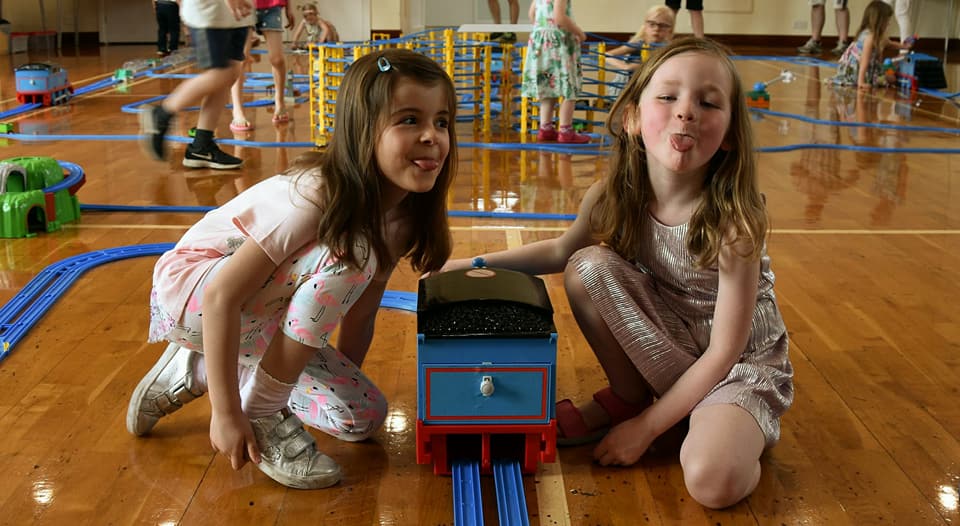 Join us for this exclusive event for members of Our Voice and ENAS. Children will have a 90-minute play session with this amazing layout of giant super-charged train tracks with tunnels, spirals and stations and all their favourite character motorised trains!  Tickets are £3 per child (usual price is £9/10) - accompanying adults free. 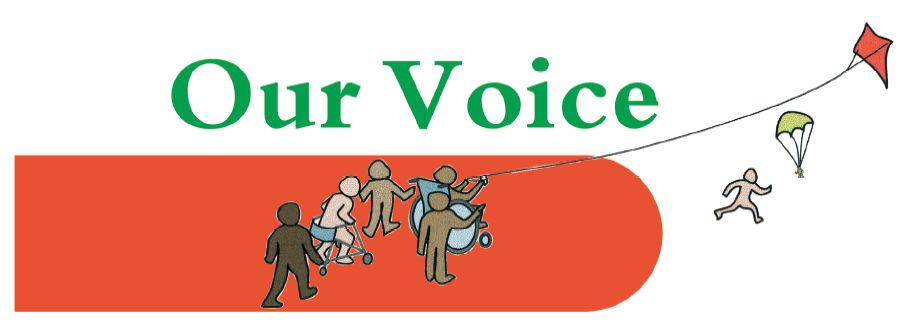 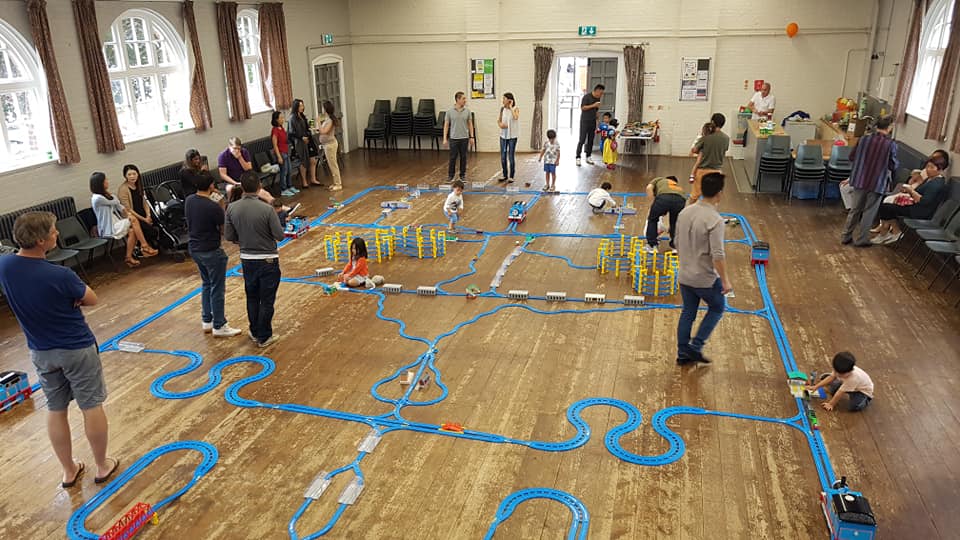 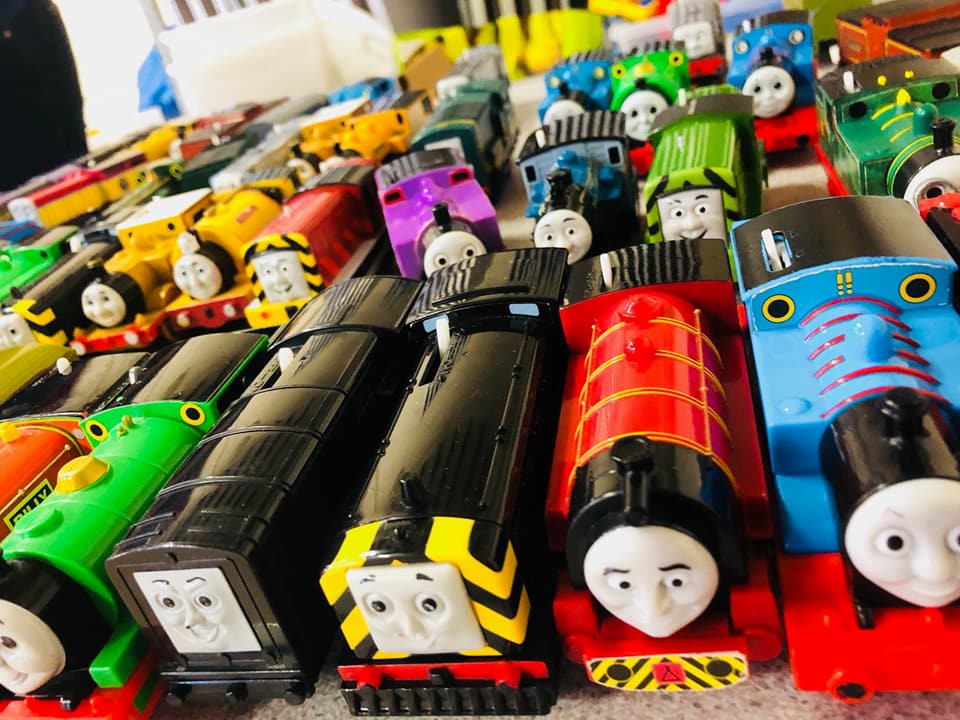 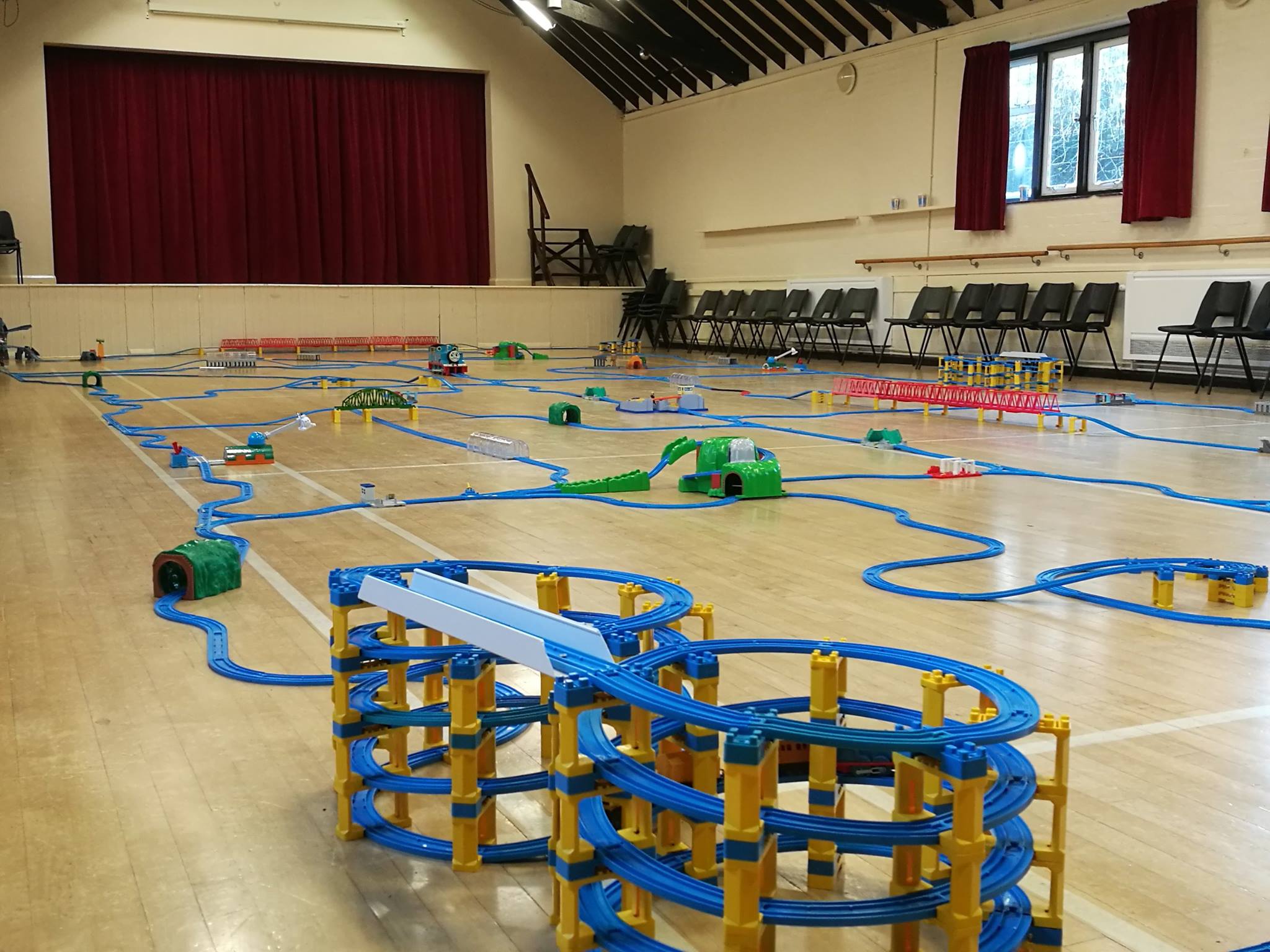 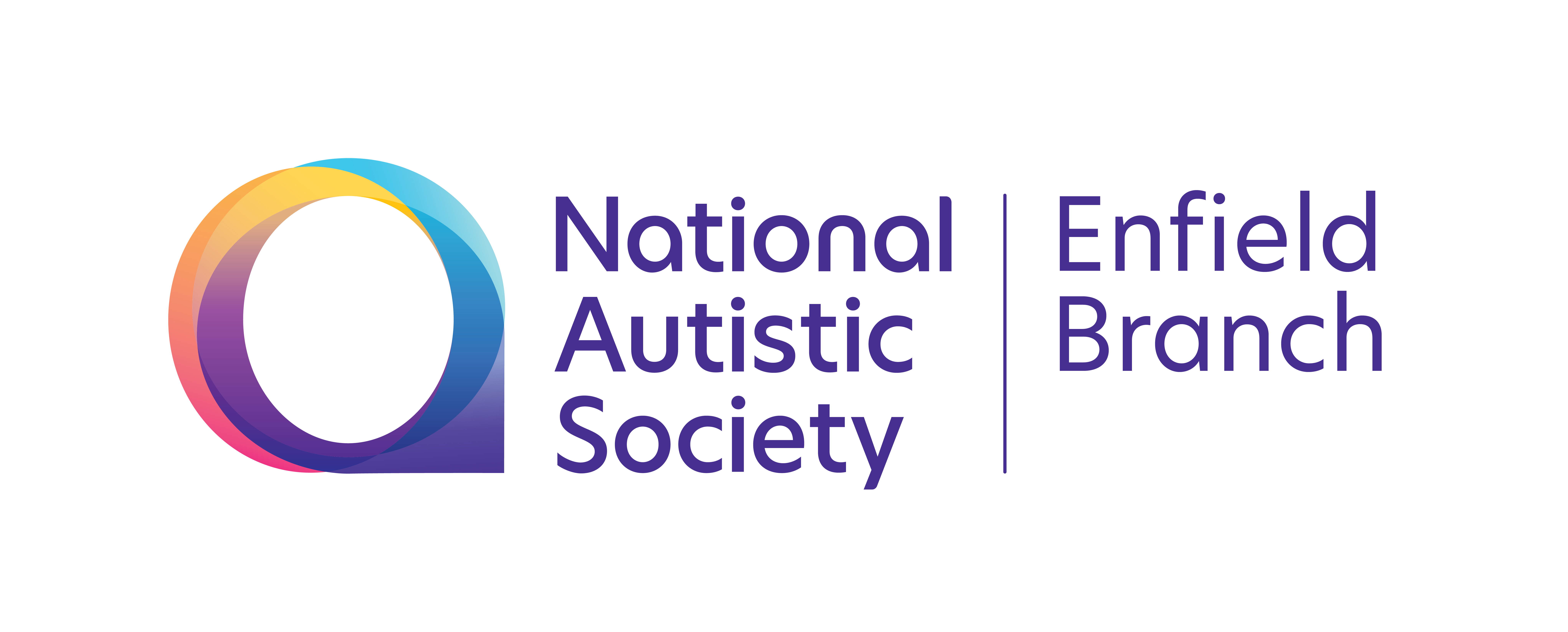 